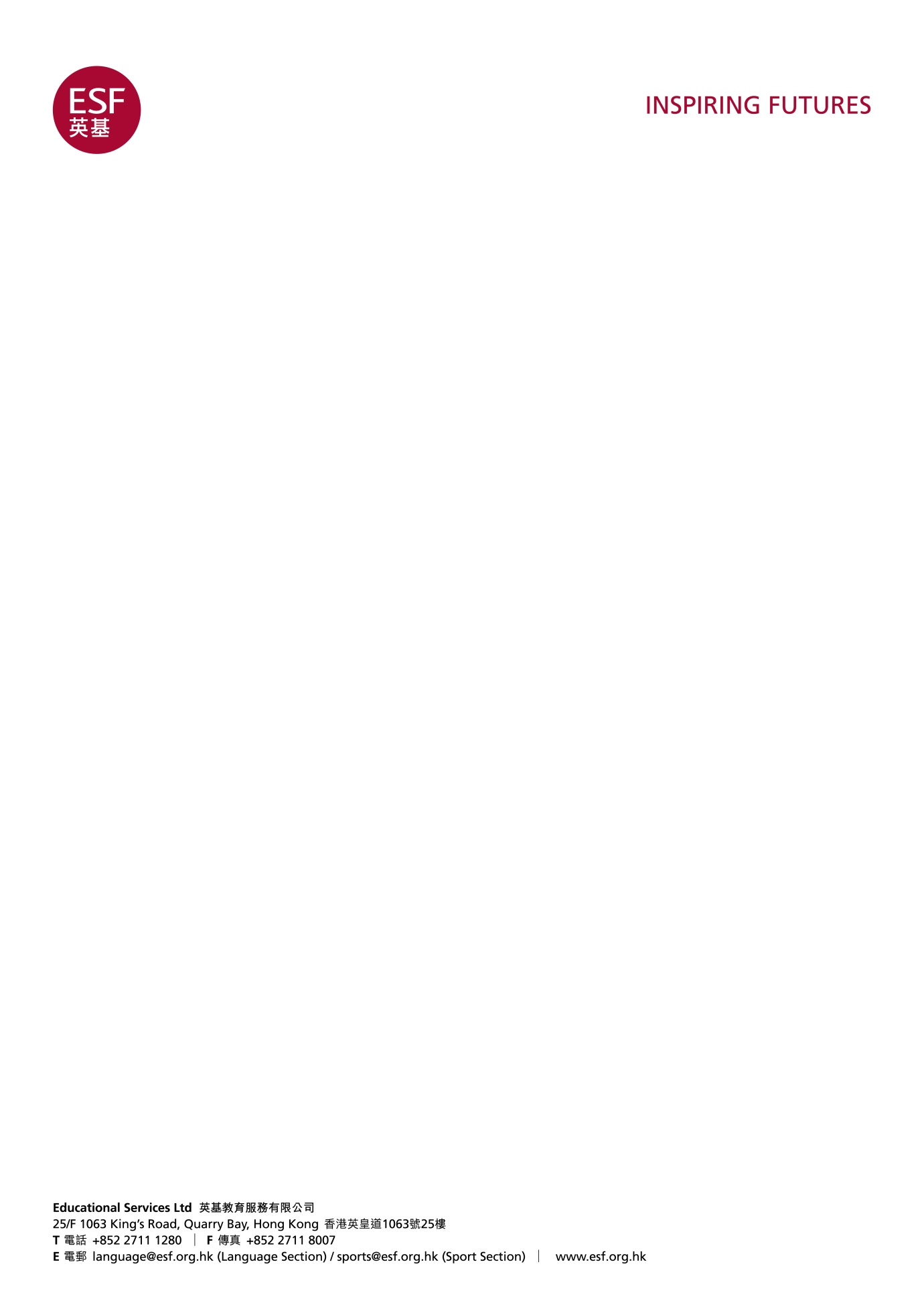 Student Withdrawal NoticeESF Tsing Yi International KindergartenPlease return the completed form to kindergarten administrator.Parent Name___________________________   Phone No.__________________ Parent Email____________________Reason of leaving__________________________________________________________________________________________________________________________________________________________________________________________________On redemption of the debenture, the Registered Holder is required to surrender the debenture to ESL for cancellation. *The debenture will not be redeemed without the two-month advance notice of withdrawal.     I hereby confirm the above debenture has been returned to the kindergarten for redemption, orI have lost the above debenture. Please arrange redemption according to kindergarten’s record. The debenture will be refunded within 30 days’ of the child’s last day of attendance at the kindergarten, provided that two months’ notice has been given.  If students withdraw at the end of the school year, refund will be made within 2 months from the last day of the academic year.	    Refund will be made via the designated auto-pay account, or      To other local bank account of parents: -   Bank Account Holder’s Name _____________________________________     Bank Name _______________________ Branch and Bank Account Number ________________________________________________________________________________________________________________________Remarks: If a family has more than one child attending different ESF schools, withdrawal notice should be returned to respective schools individually.Tuition fees are charged for a complete month. There’s no pro-rata adjustment for attendance for part of a monthIf there is any credit balance or deposit on account, refund will be made via the designated auto-pay account.Any change of last attendance date / cancellation of withdrawal is subject to the availability of school place at respective schools. *Redemption conditions and requirements of refundable debenture are set out in kindergarten web-site http://www.esf.edu.hk/school-fees/Parents are required to pay the refundable debenture and advance fees as a new enrolment if their child re-enters the Kindergarten after the date of withdrawal.Student Name (last name, first name)ClassLast Date of AttendanceDestination School (if applicable)ESF number (if known)The information submitted on this form is being collected in accordance with the ESF Personal Data Handling Policy and its related Personal Information Collection Statements (“PICS”). A copy of the PICS can be found on the ESF web site (www.esf.edu.hk/privacy/).The information submitted on this form is being collected in accordance with the ESF Personal Data Handling Policy and its related Personal Information Collection Statements (“PICS”). A copy of the PICS can be found on the ESF web site (www.esf.edu.hk/privacy/).The information submitted on this form is being collected in accordance with the ESF Personal Data Handling Policy and its related Personal Information Collection Statements (“PICS”). A copy of the PICS can be found on the ESF web site (www.esf.edu.hk/privacy/).FOR SCHOOL USE ONLYFOR SCHOOL USE ONLYThe information submitted on this form is being collected in accordance with the ESF Personal Data Handling Policy and its related Personal Information Collection Statements (“PICS”). A copy of the PICS can be found on the ESF web site (www.esf.edu.hk/privacy/).The information submitted on this form is being collected in accordance with the ESF Personal Data Handling Policy and its related Personal Information Collection Statements (“PICS”). A copy of the PICS can be found on the ESF web site (www.esf.edu.hk/privacy/).The information submitted on this form is being collected in accordance with the ESF Personal Data Handling Policy and its related Personal Information Collection Statements (“PICS”). A copy of the PICS can be found on the ESF web site (www.esf.edu.hk/privacy/).Current: Prospective: _____________________________Received date of the notice:            Received date of the notice:            Parent’s / Debenture Holder’s SignatureName :Date   :Verified by:Sent to ESFC on: